METODE PEMBELAJARAN  Perkuliahan (Minilecture, Small Group Discussion (SGD), Brainstorming)Perkuliahan Daring (Dalam Jaringan) elearning (http://learn.htp.ac.id/)Praktik laboratorium (skill lab)Pembelajaran VidioTutorial dan penugasan individuPenugasan terstrukturBelajar mandiriTutorial kelompokClinical visit dan observasiDiskusiSimulasiURAIAN BEBAN STUDI Rincian untuk 4 SKS KuliahKegiatan belajar dengan tatap muka 50 menit/mgg/semester:4 SKS x 50 menit x 14 mgg = 2800 menit/10 mgg =280 menit/minggu                                           = 4 jam 40 menit/ minggu Kegiatan belajar dengan penugasan terstruktur 60 menit /mgg/semester :4 SKS x 60 menit x 14 mgg = 3360 menit/10 mgg = 336 menit/minggu                                                = 5 jam 36 menit/ mingguKegiatan Belajar mandiri 60 menit/mgg/persememester4 SKS x 60 menit x 14 mgg = 3360 menit/10 mgg = 305,5 menit/minggu                                                = 5 jam 6 menit/ mingguRincian untuk 3 SKS PraktikKegiatan belajar dengan tatap muka 170 menit/mgg/semester:Kegiatan praktik di laboratorium3 SKS x 100 menit x 14 mgg = 4.800 menit/10 mgg = 480 menit/minggu                                           = 8 Jam / minggu Kegiatan Praktik dilapangan 70 menit/mgg/semester3 SKS x 70 menit x 14 mgg = 3.360 menit/ 60 menit = 56 jam/6 jam efektif per hari                                                =  9 hari 2 jamEVALUASI (Bobot disesuaikan dengan jumlah SKS) Keterangan : TM : Kegiatan Tatap Muka, 	T ; Tugas terstruktur dan Tugas MandiriDaftar Referensi :Azriani Devi. 2019. Modul Panduan Prenatal Massage (Pijat Hamil). Poltekes Kemenkes Jakarta.Afni, Rita dan Octa DR. 2019. Hubungan Senam Hamil dengan Kualitas Tidur Ibu Hamil TM III di Klinik Pratama Arabih Tahun 2019. Laporan penelitianAfni, R dan Ristica, OD. (2019). Hubungan senam hamil dengan rupture perineum pada saat persalinan di BPM Dince Syafrina. Prosiding Hang Tuah Pekanbaru.Afni, R dan Ristica, OD. (2019). Penerapan Senam Hamil Untuk Meminimalisir Kejadian Ruptur Perineum Pada Ibu Hamil TM III –Ibu Bersalin Di Pmb Dince Syafrina, SST. Laporan Pengabdian MasyarakatDepkes RI, 2006. Pedoman Pelayanan Farmasi Untuk Ibu Hamil dan Menyusui. Jakarta : Bina Husada\Damayanti, IP dan Rita A. 2019. Hubungan senam hamil dengan kemajuan persalinan. Laporan PenelitianFebrianti, R dan Triana A. (2020) Efektivitas Pijat Relaksasi Terhadap Ibu Hamil yang Dibantu Oleh Suami. Laporan Pengabdian MasyarakatIrianti, B dan Karlinah N (2020). Sosialisasi Pijat Perineum Pada Ibu Hamil Untuk Mengurangi Ruptur Perineum Saat Persalinan. Laporan Pengabdian MasyarakatIsrayati, Nur Tahun 2019. Kiat Sehat Menghadapi Kehamilan dan Persalinan dengan Pelaksanaan Senam Hamil dan Pijat Hamil. Laporan Pengabdian MasyarakatIsrayati, Nur. 2019. Penerapan Senam Hamil Untuk Meminimalisir Kejadian Ruptur Perineum Pada Ibu Hamil TM III –Ibu Bersalin Di Pmb Dince Syafrina, SST. Laporan Pengabdian Masyarakat.JNPKKR – POGI. 2004.Buku Acuan Pelayanan Kesehatan Maternal dan Neonatal, Jakarta. YBP–SP.Kusmini, dkk. 2015. Modul Touch Training. IHCA. SidoarjoMaita, Liva dan Ani Triana. 2019. Pengaruh konsumsi bayam hijau dan tablet zat besi (FE) terhdap perubahan kadar HB pada ibu hamil di puskesmas Garuda pekanbaru. Laporan PenelitianMaita, Liva dan Ani Triana. 2020. Pemanfaatan tepung ampas kelapa sebagai bahan baku pembuatan kue serat tinggi untuk pencegahan konstipasi pada ibu hamil. Laporan Pengabdian Kepada MasyarakatMandriwati. 2007. Asuhan Kebidanan Ibu Hmail, Jakarta, EGCRufaida, Z. Lestari, S dan Sari, D. 2018. Terapi Komplementer. STIKes Majapahit MojokertoRistica, OD dan Rita Afni. 2020. Pemberian jambu biji dalam peningkatan kadar HB pada ibu hamil anemia di BPM Dince syafina. Laporan PenelitianSyamsudin. 2011. Buku Ajar Farmakologi Efek Samping Obat. Salemba Medika. Jakarta.Saifudin. 2010. Ilmu Kebidanan, Cetakan ketiga, Bina Pustaka, JakartaSalmah, dkk. 2006. Asuhan kebidanan Antenatal. Jakarta EGCYulaikah, Lily. 2009. Seri Asuhan Kebidanan Kehamilan. Jakarta. EGCYulviana, R dan Mayang, S. 2019. Terapi rebusan air daun sirih pada ibu hamil dengan pengeluaran cairan. Laporan PenelitianYulviana, R dan Utari, R. 2020. Konsumsi jahe untuk mengatasi mual muntah pada ibu hamil trimester I di BPM Deliana Kota Pekanbaru. Laporan Penelitian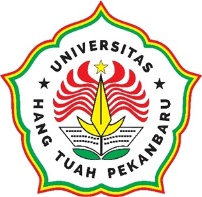 KEMENTERIAN RISET, TEKNOLOGI DAN PENDIDIKAN TINGGIUNIVERSITAS HANG TUAH PEKANBARUFAKULTAS KESEHATANPRODI SARJANA KEBIDANAN PROGRAM SARJANAKEMENTERIAN RISET, TEKNOLOGI DAN PENDIDIKAN TINGGIUNIVERSITAS HANG TUAH PEKANBARUFAKULTAS KESEHATANPRODI SARJANA KEBIDANAN PROGRAM SARJANAKEMENTERIAN RISET, TEKNOLOGI DAN PENDIDIKAN TINGGIUNIVERSITAS HANG TUAH PEKANBARUFAKULTAS KESEHATANPRODI SARJANA KEBIDANAN PROGRAM SARJANAKEMENTERIAN RISET, TEKNOLOGI DAN PENDIDIKAN TINGGIUNIVERSITAS HANG TUAH PEKANBARUFAKULTAS KESEHATANPRODI SARJANA KEBIDANAN PROGRAM SARJANARENCANA PEMBELAJARAN SEMESTER (RPS)RENCANA PEMBELAJARAN SEMESTER (RPS)RENCANA PEMBELAJARAN SEMESTER (RPS)RENCANA PEMBELAJARAN SEMESTER (RPS)No. DokumenNo. RevisiNo. RevisiHalHalTanggal: 13 Februari 2023Mata Kuliah: Asuhan Kebidanan Pada KehamilanMata Kuliah: Asuhan Kebidanan Pada KehamilanSemester: IVSemester: IVSKS:  7 SKS(4 Kuliah, 3 Praktik)Kode Mata Kuliah: WP 40310Program Studi: Sarjana KebidananProgram Studi: Sarjana KebidananDosen Pengampu / Penanggung Jawab: Rita Afni, SST, M.KesTim Dosen: Dr. Ronald Jackson S, Sp.OGJuli Selvi Yanti, SST, M.KesRita Afni, SST, M.KesMiratu Megasari, SST, M.KesIntan Widya Sari, SST, M.KebDosen Pengampu / Penanggung Jawab: Rita Afni, SST, M.KesTim Dosen: Dr. Ronald Jackson S, Sp.OGJuli Selvi Yanti, SST, M.KesRita Afni, SST, M.KesMiratu Megasari, SST, M.KesIntan Widya Sari, SST, M.KebDosen Pengampu / Penanggung Jawab: Rita Afni, SST, M.KesTim Dosen: Dr. Ronald Jackson S, Sp.OGJuli Selvi Yanti, SST, M.KesRita Afni, SST, M.KesMiratu Megasari, SST, M.KesIntan Widya Sari, SST, M.KebDosen Pengampu / Penanggung Jawab: Rita Afni, SST, M.KesTim Dosen: Dr. Ronald Jackson S, Sp.OGJuli Selvi Yanti, SST, M.KesRita Afni, SST, M.KesMiratu Megasari, SST, M.KesIntan Widya Sari, SST, M.KebCapaian Pembelajaran Lulusan (CPL)Capaian Pembelajaran Lulusan (CPL)Sikap:Menjunjung tinggi nilai kemanusiaan dalam menjalankan tugas berdasarkan agama, moral, dan etika; (S2)Menghargai keanekaragaman budaya, pandangan, agama, dan kepercayaan, serta pendapat atau, temuan orisinal orang lain; (S5)Menunjukkan sikap bertanggung jawab atas pekerjaan di bidang keahliannya secara mandiri; (S9)Keterampilan Umum :Mampu menerapkan pemikiran logis, kritis, sistematis, dan inovatif dalam konteks pengembangan atau implementasi ilmu pengetahuan dan teknologi yang memperhatikan dan menerapkan nilai humaniora yang sesuai dengan bidang keahliannya (KU1)Mampu menunjukkan kinerja mandiri, bermutu, dan terukur; (KU2)Mampu mengambil keputusan secara tepat dalam konteks penyelesaian masalah dalam bidang keahliannya, berdasarkan hasil analisis informasi dan data; (KU5)Pengetahuan:Menguasai konsep teoritis ilmu kebidanan, manajemen asuhan kebidanan, keputusan klinis, model praktik kebidanan, dan etika profesi secara mendalam (P1)Menguasai konsep teoritis komunikasi efektif, pendidikan kesehatan dan konseling serta penggunaan teknologi dan sistem informasi dalam pelayanan kebidanan secara mendalam; (P12)Menguasai konsep teoritis penelitian dan evidence based practice dalam praktik kebidanan (P14)Menguasai konsep teoritis Massage Ibu dan Bayi (P15)Keterampilan Khusus :Mampu mngaplikasikan keilmuan kebidanan dalam menganalisis masalah dan memberikan petunjuk dalam memilih alternatif pemecahan masalah pada lingkup praktik kebidanan kehamilan (KK 1)Mampu mendemonstarikan tatalaksana konsultasi, kolaborasi dan rujukan (KK 3)Mampu mendemonstrasikan pendokumentasian asuhan kebidanan sesuai standar yang berlaku (KK 7)Mampu mendemonstrasikan Massage Ibu dan Bayi dengan Pendekatan Teknologi Tepat Guna (KK 12)Sikap:Menjunjung tinggi nilai kemanusiaan dalam menjalankan tugas berdasarkan agama, moral, dan etika; (S2)Menghargai keanekaragaman budaya, pandangan, agama, dan kepercayaan, serta pendapat atau, temuan orisinal orang lain; (S5)Menunjukkan sikap bertanggung jawab atas pekerjaan di bidang keahliannya secara mandiri; (S9)Keterampilan Umum :Mampu menerapkan pemikiran logis, kritis, sistematis, dan inovatif dalam konteks pengembangan atau implementasi ilmu pengetahuan dan teknologi yang memperhatikan dan menerapkan nilai humaniora yang sesuai dengan bidang keahliannya (KU1)Mampu menunjukkan kinerja mandiri, bermutu, dan terukur; (KU2)Mampu mengambil keputusan secara tepat dalam konteks penyelesaian masalah dalam bidang keahliannya, berdasarkan hasil analisis informasi dan data; (KU5)Pengetahuan:Menguasai konsep teoritis ilmu kebidanan, manajemen asuhan kebidanan, keputusan klinis, model praktik kebidanan, dan etika profesi secara mendalam (P1)Menguasai konsep teoritis komunikasi efektif, pendidikan kesehatan dan konseling serta penggunaan teknologi dan sistem informasi dalam pelayanan kebidanan secara mendalam; (P12)Menguasai konsep teoritis penelitian dan evidence based practice dalam praktik kebidanan (P14)Menguasai konsep teoritis Massage Ibu dan Bayi (P15)Keterampilan Khusus :Mampu mngaplikasikan keilmuan kebidanan dalam menganalisis masalah dan memberikan petunjuk dalam memilih alternatif pemecahan masalah pada lingkup praktik kebidanan kehamilan (KK 1)Mampu mendemonstarikan tatalaksana konsultasi, kolaborasi dan rujukan (KK 3)Mampu mendemonstrasikan pendokumentasian asuhan kebidanan sesuai standar yang berlaku (KK 7)Mampu mendemonstrasikan Massage Ibu dan Bayi dengan Pendekatan Teknologi Tepat Guna (KK 12)Sikap:Menjunjung tinggi nilai kemanusiaan dalam menjalankan tugas berdasarkan agama, moral, dan etika; (S2)Menghargai keanekaragaman budaya, pandangan, agama, dan kepercayaan, serta pendapat atau, temuan orisinal orang lain; (S5)Menunjukkan sikap bertanggung jawab atas pekerjaan di bidang keahliannya secara mandiri; (S9)Keterampilan Umum :Mampu menerapkan pemikiran logis, kritis, sistematis, dan inovatif dalam konteks pengembangan atau implementasi ilmu pengetahuan dan teknologi yang memperhatikan dan menerapkan nilai humaniora yang sesuai dengan bidang keahliannya (KU1)Mampu menunjukkan kinerja mandiri, bermutu, dan terukur; (KU2)Mampu mengambil keputusan secara tepat dalam konteks penyelesaian masalah dalam bidang keahliannya, berdasarkan hasil analisis informasi dan data; (KU5)Pengetahuan:Menguasai konsep teoritis ilmu kebidanan, manajemen asuhan kebidanan, keputusan klinis, model praktik kebidanan, dan etika profesi secara mendalam (P1)Menguasai konsep teoritis komunikasi efektif, pendidikan kesehatan dan konseling serta penggunaan teknologi dan sistem informasi dalam pelayanan kebidanan secara mendalam; (P12)Menguasai konsep teoritis penelitian dan evidence based practice dalam praktik kebidanan (P14)Menguasai konsep teoritis Massage Ibu dan Bayi (P15)Keterampilan Khusus :Mampu mngaplikasikan keilmuan kebidanan dalam menganalisis masalah dan memberikan petunjuk dalam memilih alternatif pemecahan masalah pada lingkup praktik kebidanan kehamilan (KK 1)Mampu mendemonstarikan tatalaksana konsultasi, kolaborasi dan rujukan (KK 3)Mampu mendemonstrasikan pendokumentasian asuhan kebidanan sesuai standar yang berlaku (KK 7)Mampu mendemonstrasikan Massage Ibu dan Bayi dengan Pendekatan Teknologi Tepat Guna (KK 12)Sikap:Menjunjung tinggi nilai kemanusiaan dalam menjalankan tugas berdasarkan agama, moral, dan etika; (S2)Menghargai keanekaragaman budaya, pandangan, agama, dan kepercayaan, serta pendapat atau, temuan orisinal orang lain; (S5)Menunjukkan sikap bertanggung jawab atas pekerjaan di bidang keahliannya secara mandiri; (S9)Keterampilan Umum :Mampu menerapkan pemikiran logis, kritis, sistematis, dan inovatif dalam konteks pengembangan atau implementasi ilmu pengetahuan dan teknologi yang memperhatikan dan menerapkan nilai humaniora yang sesuai dengan bidang keahliannya (KU1)Mampu menunjukkan kinerja mandiri, bermutu, dan terukur; (KU2)Mampu mengambil keputusan secara tepat dalam konteks penyelesaian masalah dalam bidang keahliannya, berdasarkan hasil analisis informasi dan data; (KU5)Pengetahuan:Menguasai konsep teoritis ilmu kebidanan, manajemen asuhan kebidanan, keputusan klinis, model praktik kebidanan, dan etika profesi secara mendalam (P1)Menguasai konsep teoritis komunikasi efektif, pendidikan kesehatan dan konseling serta penggunaan teknologi dan sistem informasi dalam pelayanan kebidanan secara mendalam; (P12)Menguasai konsep teoritis penelitian dan evidence based practice dalam praktik kebidanan (P14)Menguasai konsep teoritis Massage Ibu dan Bayi (P15)Keterampilan Khusus :Mampu mngaplikasikan keilmuan kebidanan dalam menganalisis masalah dan memberikan petunjuk dalam memilih alternatif pemecahan masalah pada lingkup praktik kebidanan kehamilan (KK 1)Mampu mendemonstarikan tatalaksana konsultasi, kolaborasi dan rujukan (KK 3)Mampu mendemonstrasikan pendokumentasian asuhan kebidanan sesuai standar yang berlaku (KK 7)Mampu mendemonstrasikan Massage Ibu dan Bayi dengan Pendekatan Teknologi Tepat Guna (KK 12)Capaian Pembelajaran Mata Kuliah :Capaian Pembelajaran Mata Kuliah :Mampu menguasai konsep Kehamilan (P1, P12, KK1, KK3, KK7)Mampu menguasai Skrining Maternal dan Neonatal  (S5, P12, KU1, KU2,KU5, KK1, KK3)Mampu mendemonstrasikan pemeriksaan antenatal care (ANC)  (S5, S9, P12, P14, KU1, KU2, KU5, KK1, KK3, KK7)Mampu menguasai manajemen asuhan pada kehamilan (S5, S9, P12, P14, KU1, KU2, KU5, KK1, KK3, KK7) Mampu menguasai administrasi obat yang digunakan dalam asuhan kehamilan (S5, S9, P12, P14, KU1, KU2, KU5, KK1, KK3, KK7)Mampu menguasai konsep patient safety pada asuhan antenatal (S5, S9, P12, P14, KU1, KU2, KU5, KK1, KK3, KK7) Mampu menguasai konsep Etika dalam asuhan kehamilan (S5, S9, P12, P14, KU1, KU2, KU5) Mampu menguasai teori dan melakukan asuhan pada kehamilan dengan Penerapan Massage pada kehamilan ( S9, P14, P15, KU2, KK1, KK12)Mampu mengaplikasikan Pembelajaran interprofessional dan bekerja inerdisiplin, refleksi praktik klinik, penurunan risiko dan promosi kesehatan dalam antenatal serta Risk assessment tools (S2, S5, P14, KU1, KK1, KK3)Mampu menguasai konsep Kehamilan (P1, P12, KK1, KK3, KK7)Mampu menguasai Skrining Maternal dan Neonatal  (S5, P12, KU1, KU2,KU5, KK1, KK3)Mampu mendemonstrasikan pemeriksaan antenatal care (ANC)  (S5, S9, P12, P14, KU1, KU2, KU5, KK1, KK3, KK7)Mampu menguasai manajemen asuhan pada kehamilan (S5, S9, P12, P14, KU1, KU2, KU5, KK1, KK3, KK7) Mampu menguasai administrasi obat yang digunakan dalam asuhan kehamilan (S5, S9, P12, P14, KU1, KU2, KU5, KK1, KK3, KK7)Mampu menguasai konsep patient safety pada asuhan antenatal (S5, S9, P12, P14, KU1, KU2, KU5, KK1, KK3, KK7) Mampu menguasai konsep Etika dalam asuhan kehamilan (S5, S9, P12, P14, KU1, KU2, KU5) Mampu menguasai teori dan melakukan asuhan pada kehamilan dengan Penerapan Massage pada kehamilan ( S9, P14, P15, KU2, KK1, KK12)Mampu mengaplikasikan Pembelajaran interprofessional dan bekerja inerdisiplin, refleksi praktik klinik, penurunan risiko dan promosi kesehatan dalam antenatal serta Risk assessment tools (S2, S5, P14, KU1, KK1, KK3)Mampu menguasai konsep Kehamilan (P1, P12, KK1, KK3, KK7)Mampu menguasai Skrining Maternal dan Neonatal  (S5, P12, KU1, KU2,KU5, KK1, KK3)Mampu mendemonstrasikan pemeriksaan antenatal care (ANC)  (S5, S9, P12, P14, KU1, KU2, KU5, KK1, KK3, KK7)Mampu menguasai manajemen asuhan pada kehamilan (S5, S9, P12, P14, KU1, KU2, KU5, KK1, KK3, KK7) Mampu menguasai administrasi obat yang digunakan dalam asuhan kehamilan (S5, S9, P12, P14, KU1, KU2, KU5, KK1, KK3, KK7)Mampu menguasai konsep patient safety pada asuhan antenatal (S5, S9, P12, P14, KU1, KU2, KU5, KK1, KK3, KK7) Mampu menguasai konsep Etika dalam asuhan kehamilan (S5, S9, P12, P14, KU1, KU2, KU5) Mampu menguasai teori dan melakukan asuhan pada kehamilan dengan Penerapan Massage pada kehamilan ( S9, P14, P15, KU2, KK1, KK12)Mampu mengaplikasikan Pembelajaran interprofessional dan bekerja inerdisiplin, refleksi praktik klinik, penurunan risiko dan promosi kesehatan dalam antenatal serta Risk assessment tools (S2, S5, P14, KU1, KK1, KK3)Mampu menguasai konsep Kehamilan (P1, P12, KK1, KK3, KK7)Mampu menguasai Skrining Maternal dan Neonatal  (S5, P12, KU1, KU2,KU5, KK1, KK3)Mampu mendemonstrasikan pemeriksaan antenatal care (ANC)  (S5, S9, P12, P14, KU1, KU2, KU5, KK1, KK3, KK7)Mampu menguasai manajemen asuhan pada kehamilan (S5, S9, P12, P14, KU1, KU2, KU5, KK1, KK3, KK7) Mampu menguasai administrasi obat yang digunakan dalam asuhan kehamilan (S5, S9, P12, P14, KU1, KU2, KU5, KK1, KK3, KK7)Mampu menguasai konsep patient safety pada asuhan antenatal (S5, S9, P12, P14, KU1, KU2, KU5, KK1, KK3, KK7) Mampu menguasai konsep Etika dalam asuhan kehamilan (S5, S9, P12, P14, KU1, KU2, KU5) Mampu menguasai teori dan melakukan asuhan pada kehamilan dengan Penerapan Massage pada kehamilan ( S9, P14, P15, KU2, KK1, KK12)Mampu mengaplikasikan Pembelajaran interprofessional dan bekerja inerdisiplin, refleksi praktik klinik, penurunan risiko dan promosi kesehatan dalam antenatal serta Risk assessment tools (S2, S5, P14, KU1, KK1, KK3)Deskripsi Mata Kuliah :Deskripsi Mata Kuliah :Pada mata kuliah ini secara umum bertujuan agar mahasiswa mampu memberikan asuhan kepada ibu hamil dan massage pada ibu hamil secara komprehensif yang didasari oleh sikap, keterampilan dan pengetahuan. Setelah menempuh perkuliahan ini mahasiswa menguasai Konsep normal Kehamilan, melakukan Diagnosis kehamilan, menguasai Komponen ANC, melakukan Skrining Antenatal,  melakukan Skrining Kesejahteraan janin, menguasai Ketidaknyamanan selama hamil, Nutrisi, Etika lingkup praktik dalam kehamilan, mendemonstrasikan Pemeriksaan ANC, dan mampu mendemonstrasikan massage pada ibu hamilPada mata kuliah ini secara umum bertujuan agar mahasiswa mampu memberikan asuhan kepada ibu hamil dan massage pada ibu hamil secara komprehensif yang didasari oleh sikap, keterampilan dan pengetahuan. Setelah menempuh perkuliahan ini mahasiswa menguasai Konsep normal Kehamilan, melakukan Diagnosis kehamilan, menguasai Komponen ANC, melakukan Skrining Antenatal,  melakukan Skrining Kesejahteraan janin, menguasai Ketidaknyamanan selama hamil, Nutrisi, Etika lingkup praktik dalam kehamilan, mendemonstrasikan Pemeriksaan ANC, dan mampu mendemonstrasikan massage pada ibu hamilPada mata kuliah ini secara umum bertujuan agar mahasiswa mampu memberikan asuhan kepada ibu hamil dan massage pada ibu hamil secara komprehensif yang didasari oleh sikap, keterampilan dan pengetahuan. Setelah menempuh perkuliahan ini mahasiswa menguasai Konsep normal Kehamilan, melakukan Diagnosis kehamilan, menguasai Komponen ANC, melakukan Skrining Antenatal,  melakukan Skrining Kesejahteraan janin, menguasai Ketidaknyamanan selama hamil, Nutrisi, Etika lingkup praktik dalam kehamilan, mendemonstrasikan Pemeriksaan ANC, dan mampu mendemonstrasikan massage pada ibu hamilPada mata kuliah ini secara umum bertujuan agar mahasiswa mampu memberikan asuhan kepada ibu hamil dan massage pada ibu hamil secara komprehensif yang didasari oleh sikap, keterampilan dan pengetahuan. Setelah menempuh perkuliahan ini mahasiswa menguasai Konsep normal Kehamilan, melakukan Diagnosis kehamilan, menguasai Komponen ANC, melakukan Skrining Antenatal,  melakukan Skrining Kesejahteraan janin, menguasai Ketidaknyamanan selama hamil, Nutrisi, Etika lingkup praktik dalam kehamilan, mendemonstrasikan Pemeriksaan ANC, dan mampu mendemonstrasikan massage pada ibu hamilPenugasan 15 %UTS 25%UAS 25%Praktikum 15%Tutorial 10%Soft Skills 10%Penugasan 15 %UTS 25%UAS 25%Praktikum 15%Tutorial 10%Soft Skills 10%Penugasan 15 %UTS 25%UAS 25%Praktikum 15%Tutorial 10%Soft Skills 10%Penugasan 15 %UTS 25%UAS 25%Praktikum 15%Tutorial 10%Soft Skills 10%Minggu KePertemuanPertemuanPertemuanKemampuan yang Diharapkan (Sub-CPMK)Kemampuan yang Diharapkan (Sub-CPMK)Kemampuan yang Diharapkan (Sub-CPMK)Bahan Kajian/ Materi PembelajaranBentuk, Metode Pembelajaran dan Pengalaman BelajarWaktu(Menit)Waktu(Menit)PenilaianPenilaianPenilaianDosenMinggu KeKelas AKelas AKelas BKemampuan yang Diharapkan (Sub-CPMK)Kemampuan yang Diharapkan (Sub-CPMK)Kemampuan yang Diharapkan (Sub-CPMK)Bahan Kajian/ Materi PembelajaranBentuk, Metode Pembelajaran dan Pengalaman BelajarWaktu(Menit)Waktu(Menit)TeknikIndikatorBobot (%)Dosen11 dan 2Selasa 14-3-23(12.30-16.30)Rabu15-3-23(12.00-16.00)Kamis16-3-23 (08.00-12.00)1 dan 2Selasa 14-3-23(12.30-16.30)Rabu15-3-23(12.00-16.00)Kamis16-3-23 (08.00-12.00)1 dan 2Senin 13-3-23(08.00-12.00)Selasa14-3-23 (08.00-12.00)Rabu15-3-23(08.00-11.40)Mahasiswa mampu menguasai Konsep asuhan kebidanan pada kehamilan (Recofussing antenatal) dan Diagnosis KehamilanMahasiswa mampu menguasai Komponen ANCMahasiswa mampu menguasai Konsep asuhan kebidanan pada kehamilan (Recofussing antenatal) dan Diagnosis KehamilanMahasiswa mampu menguasai Komponen ANCMahasiswa mampu menguasai Konsep asuhan kebidanan pada kehamilan (Recofussing antenatal) dan Diagnosis KehamilanMahasiswa mampu menguasai Komponen ANC Konsep dasar asuhan kebidanan pada kehamilan (Recofussing antenatal)Konsep dasar kehamilanKonsep dasar asuhan kebidanan pada kehamilanPengumpulan data SubjektifObjektifDiagnosis kehamilanTanda presumtiveTanda mungkinTanda pastiMenentukan HPHT dan Menghitung TPMenghitung usia kehamilanIndikasi dan edukasiKomponen dalam ANC:Manajemen dalam kehamilanJadwal ANC Kunjungan awalKunjungan ulang pada TM I, II, III Pengenalan Buku KIAMengisi buku KIAPerkuliahan (Minilecture)PenugasanPraktik laboratorium (skill lab)Belajar mandirielearning (http://learn.htp.ac.id/)TeoriTatap Muka4 x  50’Tugas Terstruktur4 x 60’Belajar Mandiri4 x 60’Praktik3 x 100’TeoriTatap Muka4 x  50’Tugas Terstruktur4 x 60’Belajar Mandiri4 x 60’Praktik3 x 100’Tes TertulisTugas Terstruktur Ujian praktikUjian Tulis :Kesesuaian jawaban dengan materi yang dipelajari: konsep asuhan kebidanan pada kehamilan, pengumpulan data dan diagnosis kehamilanTugas Terstruktur: Kesesuaian isi materi dengan penugasanTugas mandiri : Kesesuaian isi materi dengan penugasanUjian Praktik: Kesesuaian praktik  yang dilakukan dengan daftar tilik5%Juli Selvi Yanti, SST, M.Kes23Selasa 21-3-23(12.30-16.30)Rabu22-3-23(12.00-16.00)Kamis23-3-23 (08.00-12.00)3Selasa 21-3-23(12.30-16.30)Rabu22-3-23(12.00-16.00)Kamis23-3-23 (08.00-12.00)3Senin 20-3-23(08.00-12.00)Selasa21-3-23 (08.00-12.00)Rabu22-3-23(08.00-11.40)Mahasiswa mampu mengetahui skrining maternal dan skrining risikoMahasiswa mampu mengetahui skrining maternal dan skrining risikoMahasiswa mampu mengetahui skrining maternal dan skrining risikoSkrining resiko maternal selama kehamilanPrinsip dalam screening antenatalTorchSyphilisHepatitis BBood group and rhesus factorsAnti D prophylaxis for the rhesusDownsyndrome risk and alpha fetoproteingroup B hemolytic streptococcussickle cell anemiathallasemiavaginal infectionSkrining faktor fisik dan psikososialPemeriksaan laboratorium dan pemeriksaan penunjang lainnyaSkrining risiko (Deteksi Dini dan Tanda Bahaya Kehamilan)Manajemen dan administrasi obat yang digunakan dalam asuhan kehamilan Perkuliahan (Minilecture, SGD)Belajar mandirielearning (http://learn.htp.ac.id/)TeoriTatap Muka4 x  50’Tugas Terstruktur4 x 60’Belajar Mandiri4 x 60’Praktik3 x 100’TeoriTatap Muka4 x  50’Tugas Terstruktur4 x 60’Belajar Mandiri4 x 60’Praktik3 x 100’Tes TertulisUjian PraktikUjian Tulis :Kesesuaian jawaban dengan materi yang dipelajari: Skrining risiko maternal selama kehamilanTugas Terstruktur: Kesesuaian isi materi dengan penugasanPenilaian seminar:Ketepatan dalam menjelaskan materiKetepatan isi makalah dengan topikKeberanian mengungkapkan pendapatKetepatan dalam pembuatan makalah10%Dr Ronald Jackson S, Sp.OG34Selasa 28-3-23(12.30-16.30)Rabu29-3-23(12.00-16.00)Kamis30-3-23 (08.00-12.00)4Selasa 28-3-23(12.30-16.30)Rabu29-3-23(12.00-16.00)Kamis30-3-23 (08.00-12.00)4Senin 27-3-23(08.00-12.00)Selasa28-3-23 (08.00-12.00)Rabu29-3-23(08.00-11.40)Mahasiswa mampu mengetahui Skrining Kesejahteraan janinMahasiswa mampu mengetahui Skrining Kesejahteraan janinMahasiswa mampu mengetahui Skrining Kesejahteraan janinSkrining kesejahteraan janinRiwayat kunjunganIndikasi pemeriksaan janinMenghitung gerakan janinPemeriksaan DJJAnatomi cairan ketubanProfil biofisikPemeriksaan dengan doppler dan USG (indikasi, keuntungan dan kerugian)Kelainan kongenital dan ketidaknormalan pada janinPerkuliahan (Minilecture)PenugasanBelajar mandirielearning (http://learn.htp.ac.id/)TeoriTatap Muka4 x  50’Tugas Terstruktur4 x 60’Belajar Mandiri4 x 60’Praktik3 x 100’TeoriTatap Muka4 x  50’Tugas Terstruktur4 x 60’Belajar Mandiri4 x 60’Praktik3 x 100’Tes TertulisTugas TerstrukturUjian Tulis :Kesesuaian jawaban dengan materi yang dipelajari: skrining kesejahteraan janinTugas Terstruktur: Kesesuaian isi materi dengan penugasanPenilaian seminar:Ketepatan dalam menjelaskan materiKetepatan isi makalah dengan topikKeberanian mengungkapkan pendapatKetepatan dalam pembuatan makalah5%Dr Ronald Jackson S, Sp.OG45 dan 6Selasa 4-4-23(12.30-16.30)Rabu5-4-23(12.00-16.00)Kamis6-4-23 (08.00-12.00)5 dan 6Selasa 4-4-23(12.30-16.30)Rabu5-4-23(12.00-16.00)Kamis6-4-23 (08.00-12.00)5 dan 6Senin 3-4-23(08.00-12.00)Selasa4-4-23 (08.00-12.00)Rabu5-4-23(08.00-11.40)Mahasisma mampu menguasai teori Ketidaknyamanan selama hamil dan kebutuhan nutrisi ibu hamilMahasisma mampu menguasai teori Ketidaknyamanan selama hamil dan kebutuhan nutrisi ibu hamilMahasisma mampu menguasai teori Ketidaknyamanan selama hamil dan kebutuhan nutrisi ibu hamilKetidaknyamanan umum pada kehamilan dan perilaku serta perubahanNyeri punggungKonstipasi PingsanFatigue Sakit kepalaHeatburn (gastrointestinal reflux)HemoroidKramNausea and vomitingPicaHiper salivasiSesakSpider NaviEdemaVarisesTelaah Jurnal Hasil penelitian dan pengabdian yang mendukung untuk penatalaksanaannya ketidaknyamanan pada kehamilanTutorial: kenapa saya mual???Kebutuhan nutrisi Ibu HamilKebutuhan Nutrisi Perempuan Sebelum hamilKebutuhan Nutrisi pada kehamilanPerubahan fisiologi yang mempengaruhi kebutuhan nutrisiSkrining dan diagnosis masalah nutrisi (identifikasi gizi pada ibu hamil)Penentuan status gizi ibu hamilPengaruh budaya pada nutrisi yang mempengaruhi kehamilanKonseling Trimester I, II dan IIIPerkuliahan (Minilecture, SGD)PenugasanTutorialBelajar mandirielearning (http://learn.htp.ac.id/)TeoriTatap Muka2 x 4 sks  x  50’Tugas Terstruktur2 x 4 sks  x 60’Belajar Mandiri2 x 4 sks  x 60’TeoriTatap Muka2 x 4 sks  x  50’Tugas Terstruktur2 x 4 sks  x 60’Belajar Mandiri2 x 4 sks  x 60’Tes TertulisTugas TerstrukturUjian Tulis :Kesesuaian jawaban dengan materi yang dipelajari: ketidaknyamanan umum dalam kehamilan Tugas Terstruktur: Kesesuaian isi materi dengan penugasanPenilaian seminar:Ketepatan dalam menjelaskan materiKetepatan isi makalah dengan topikKeberanian mengungkapkan pendapatKetepatan dalam pembuatan makalah10%Rita Afni, SST, M.Kes57Selasa 11-4-23(12.30-16.30)Rabu12-4-23(12.00-16.00)Kamis13-4-23 (08.00-12.00)7Selasa 11-4-23(12.30-16.30)Rabu12-4-23(12.00-16.00)Kamis13-4-23 (08.00-12.00)7Senin 10-4-23(08.00-12.00)Selasa11-4-23 (08.00-12.00)Rabu12-4-23(08.00-11.40)Mahasisma mampu mendemonstrasikan pemeriksaan antenatal care (ANC)Mahasisma mampu mendemonstrasikan pemeriksaan antenatal care (ANC)Mahasisma mampu mendemonstrasikan pemeriksaan antenatal care (ANC)Pemerikssaan Antenatal (ANC)Pemeriksaan fisik terfokus pada ibu hamilPemeriksaan InspeksiPemeriksaan PalpasiPemeriksaan AuskultasiPemeriksaan PerkusiPraktik laboratorium (skill lab)DemonstrasiPenugasanBelajar mandirielearning (http://learn.htp.ac.id/)TeoriTatap Muka4 x  50’Tugas Terstruktur4 x 60’Belajar Mandiri4 x 60’Praktik2 x 3sks x 100’TeoriTatap Muka4 x  50’Tugas Terstruktur4 x 60’Belajar Mandiri4 x 60’Praktik2 x 3sks x 100’Tes TertulisTugas TerstrukturUjian PraktikUjian Tulis :Kesesuaian jawaban dengan materi yang dipelajari: pemeriksaan ANC di Era Adaptasi Kebiasaan BaruTugas Terstruktur: Kesesuaian isi materi dengan penugasanUjian Praktik: Kesesuaian praktik  yang dilakukan dengan daftar tilik5%Intan Widya Sari, SST, M.Keb6888Ujian Tengah Semester (UTS) (17-19 April 2023)(Intan Widya Sari, SST, M.Keb) elearning (http://learn.htp.ac.id/)Ujian Tengah Semester (UTS) (17-19 April 2023)(Intan Widya Sari, SST, M.Keb) elearning (http://learn.htp.ac.id/)Ujian Tengah Semester (UTS) (17-19 April 2023)(Intan Widya Sari, SST, M.Keb) elearning (http://learn.htp.ac.id/)Ujian Tengah Semester (UTS) (17-19 April 2023)(Intan Widya Sari, SST, M.Keb) elearning (http://learn.htp.ac.id/)Ujian Tengah Semester (UTS) (17-19 April 2023)(Intan Widya Sari, SST, M.Keb) elearning (http://learn.htp.ac.id/)Ujian Tengah Semester (UTS) (17-19 April 2023)(Intan Widya Sari, SST, M.Keb) elearning (http://learn.htp.ac.id/)Ujian Tengah Semester (UTS) (17-19 April 2023)(Intan Widya Sari, SST, M.Keb) elearning (http://learn.htp.ac.id/)Ujian Tengah Semester (UTS) (17-19 April 2023)(Intan Widya Sari, SST, M.Keb) elearning (http://learn.htp.ac.id/)Ujian Tengah Semester (UTS) (17-19 April 2023)(Intan Widya Sari, SST, M.Keb) elearning (http://learn.htp.ac.id/)Ujian Tengah Semester (UTS) (17-19 April 2023)(Intan Widya Sari, SST, M.Keb) elearning (http://learn.htp.ac.id/)Ujian Tengah Semester (UTS) (17-19 April 2023)(Intan Widya Sari, SST, M.Keb) elearning (http://learn.htp.ac.id/)79 Selasa 2-5-23(12.30-16.30)Rabu3-5-23(12.00-16.00)Kamis4-5-23 (08.00-12.00)9 Selasa 2-5-23(12.30-16.30)Rabu3-5-23(12.00-16.00)Kamis4-5-23 (08.00-12.00)9Senin 1-5-23(08.00-12.00)Selasa2-5-23 (08.00-12.00)Rabu3-5-23(08.00-11.40)Mahasisma mampu mengetahui Etika, kewenangan dan lingkup praktik bidan dalam asuhan kehamilan dan manajemen asuhan pada kehamilanMahasisma mampu mengetahui Etika, kewenangan dan lingkup praktik bidan dalam asuhan kehamilan dan manajemen asuhan pada kehamilanMahasisma mampu mengetahui Etika, kewenangan dan lingkup praktik bidan dalam asuhan kehamilan dan manajemen asuhan pada kehamilanEtika, kewenangan dan lingkup praktik bidan dalam asuhan kehamilanManajemen asuhan pada kehamilanKehamilan yang sehat (tidur, olahraga, aktivitas seksual, gaya hidup, nutrisi, suplementasi dan sosial support)Manajemen pada ketidaknyamanan yang sering terjadi pada kehamilanManajemen Antenatal (ANC) SOAPPerkuliahan (Minilecture)PenugasanTutorialPraktik laboratorium (skill lab)Belajar mandirielearning (http://learn.htp.ac.id/)TeoriTatap Muka4 x  50’Tugas Terstruktur4 x 60’Belajar Mandiri4 x 60’Praktik3 x 170’TeoriTatap Muka4 x  50’Tugas Terstruktur4 x 60’Belajar Mandiri4 x 60’Praktik3 x 170’Tes TertulisTugas TerstrukturSeminarUjian prkatikUjian Tulis :Kesesuaian jawaban dengan materi yang dipelajari: etika, kewenangan dan lingkup praktik bidan, manajemen pada ketidaknyamanan selama hamil, manajemen SOAP Tugas Terstruktur: Kesesuaian isi materi dengan penugasanPenilaian seminar:Ketepatan dalam menjelaskan materiKetepatan isi makalah dengan topikKeberanian mengungkapkan pendapatKetepatan dalam pembuatan makalahUjian Praktik: Kesesuaian praktik  yang dilakukan dengan daftar tilik5%Intan Widya Sari, SST, M.Keb810Selasa 9-5-23(12.30-16.30)Rabu10-5-23(12.00-16.00)Kamis11-5-23 (08.00-12.00)10Selasa 9-5-23(12.30-16.30)Rabu10-5-23(12.00-16.00)Kamis11-5-23 (08.00-12.00)10Senin 8-5-23(08.00-12.00)Selasa9-5-23 (08.00-12.00)Rabu10-5-23(08.00-11.40)Mahasisma mampu menguasai teori persiapan persalinan dan persiapan keluargaMahasisma mampu menguasai teori persiapan persalinan dan persiapan keluargaMahasisma mampu menguasai teori persiapan persalinan dan persiapan keluargaPersiapan persalinan /Penyusunan birth planPersiapan fisik Ibu dan lainnyaPenolongTempat persalinanModel dan cara bersalinPendamping persalinanAntisipasi gawat daruratPersiapan keluargaPersiapan menjadi ibuPersiapan menjadi ayahPersiapan kakakPersiapan kakek dan nenekPerkuliahan (Minilecture)PenugasanTutorialBelajar mandirielearning (http://learn.htp.ac.id/)TeoriTatap Muka2 x 4sks  x  50’Tugas Terstruktur2 x 4sks  x 60’Belajar Mandiri2 x 4sks  x 60’Praktik3 x 170’TeoriTatap Muka2 x 4sks  x  50’Tugas Terstruktur2 x 4sks  x 60’Belajar Mandiri2 x 4sks  x 60’Praktik3 x 170’Tes TertulisTugas TerstrukturUjian Tulis :Kesesuaian jawaban dengan materi yang dipelajari: persiapan persalinan dan persiapan keluargaTugas Terstruktur: Kesesuaian isi materi dengan penugasanPenilaian seminar:Ketepatan dalam menjelaskan materiKetepatan isi makalah dengan topikKeberanian mengungkapkan pendapatKetepatan dalam pembuatan makalah20%Intan Widya Sari, SST, M.Keb911Selasa 16-5-23(12.30-16.30)Rabu17-5-23(12.00-16.00)Kamis18-5-23 (08.00-12.00)11Selasa 16-5-23(12.30-16.30)Rabu17-5-23(12.00-16.00)Kamis18-5-23 (08.00-12.00)11Senin 15-5-23(08.00-12.00)Selasa16-5-23 (08.00-12.00)Rabu17-5-23(08.00-11.40)Mahasisma mampu menguasai teori Drug in Pregnancy, Risk assesment tools, asuhan antenatal pada ibu dengan kebutuhan kompleks dan patient safety pada asuhan antenataMahasisma mampu menguasai teori Drug in Pregnancy, Risk assesment tools, asuhan antenatal pada ibu dengan kebutuhan kompleks dan patient safety pada asuhan antenataMahasisma mampu menguasai teori Drug in Pregnancy, Risk assesment tools, asuhan antenatal pada ibu dengan kebutuhan kompleks dan patient safety pada asuhan antenataDrug in pregnancy Hasil Penelitian dan pengabdian masyarakat yang mendukung untuk penyerapan obat pada ibu hamilSuplemenPemberian suplemen vitamin dan mineralEmesis dan anti emetikKonstipasi dan laxativeRisk assessment tools(Kartu Puji Rochyati)Asuhan Antenatal pada ibu dengan kebutuhan kompleksPatient safety pada asuhan antenatalSenam Hamil Penelitian yang berhubungan dengan manfaat senam hamilPerkuliahan (Minilecture)PenugasanTutorialBelajar mandirielearning (http://learn.htp.ac.id/)TeoriTatap Muka2 x 4sks  x  50’Tugas Terstruktur2 x 4sks  x 60’Belajar Mandiri2 x 4sks  x 60’Praktik3 x 170’TeoriTatap Muka2 x 4sks  x  50’Tugas Terstruktur2 x 4sks  x 60’Belajar Mandiri2 x 4sks  x 60’Praktik3 x 170’Tes TertulisTugas TerstrukturUjian Tulis :Kesesuaian jawaban dengan materi yang dipelajari: persiapan persalinan dan persiapan keluargaTugas Terstruktur: Kesesuaian isi materi dengan penugasanPenilaian seminar:Ketepatan dalam menjelaskan materiKetepatan isi makalah dengan topikKeberanian mengungkapkan pendapatKetepatan dalam pembuatan makalah20%Intan Widya Sari, SST, M.Keb1012 dan 13Selasa 23-5-23(12.30-16.30)Rabu24-5-23(12.00-16.00)Kamis25-5-23 (08.00-12.00)12 dan 13Selasa 23-5-23(12.30-16.30)Rabu24-5-23(12.00-16.00)Kamis25-5-23 (08.00-12.00)12 dan 13Senin 22-5-23(08.00-12.00)Selasa23-5-23 (08.00-12.00)Rabu24-5-23(08.00-11.40)Mampu menguasai teori dan melakukan asuhan pada kehamilan dengan Penerapan Massage pada kehamilanMampu menguasai teori dan melakukan asuhan pada kehamilan dengan Penerapan Massage pada kehamilanMampu menguasai teori dan melakukan asuhan pada kehamilan dengan Penerapan Massage pada kehamilanKonsep dasar pelayanan massage  pada kehamilanJenis massage untuk mengatasi ketidaknyamanan umum pada kehamilanMetode massage/Posisi Massage PregnancyPersiapan ibu dan peralatan dalam massage Penelitian Massage yang berhubungan kehamilanMassage pada kehamilanPerkuliahan (Minilecture)PenugasanPraktik laboratorium (skill lab)Belajar mandirielearning (http://learn.htp.ac.id/)TeoriTatap Muka4 x  50’Tugas Terstruktur4 x 60’Belajar Mandiri4 x 60’Praktik3 x 100’TeoriTatap Muka4 x  50’Tugas Terstruktur4 x 60’Belajar Mandiri4 x 60’Praktik3 x 100’Tes TertulisTugas TerstrukturUjian PraktikUjian Tulis :Kesesuaian jawaban dengan materi yang dipelajari: penerapan massage pada kehamilanTugas Terstruktur: Kesesuaian isi materi dengan penugasanPenilaian seminar:Ketepatan dalam menjelaskan materiKetepatan isi makalah dengan topikKeberanian mengungkapkan pendapatKetepatan dalam pembuatan makalahUjian Praktik: Kesesuaian praktik  yang dilakukan dengan daftar tilik5%Miratu Megasari, SST, M.Keb11 dan 12 14 1414Ujian Akhir Semester (UAS) Teori dan Praktik (12-21 Juni 2023)(Intan Widya Sari, SST, M.Keb)elearning (http://learn.htp.ac.id/Ujian Akhir Semester (UAS) Teori dan Praktik (12-21 Juni 2023)(Intan Widya Sari, SST, M.Keb)elearning (http://learn.htp.ac.id/Ujian Akhir Semester (UAS) Teori dan Praktik (12-21 Juni 2023)(Intan Widya Sari, SST, M.Keb)elearning (http://learn.htp.ac.id/Ujian Akhir Semester (UAS) Teori dan Praktik (12-21 Juni 2023)(Intan Widya Sari, SST, M.Keb)elearning (http://learn.htp.ac.id/Ujian Akhir Semester (UAS) Teori dan Praktik (12-21 Juni 2023)(Intan Widya Sari, SST, M.Keb)elearning (http://learn.htp.ac.id/Ujian Akhir Semester (UAS) Teori dan Praktik (12-21 Juni 2023)(Intan Widya Sari, SST, M.Keb)elearning (http://learn.htp.ac.id/Ujian Akhir Semester (UAS) Teori dan Praktik (12-21 Juni 2023)(Intan Widya Sari, SST, M.Keb)elearning (http://learn.htp.ac.id/Ujian Akhir Semester (UAS) Teori dan Praktik (12-21 Juni 2023)(Intan Widya Sari, SST, M.Keb)elearning (http://learn.htp.ac.id/Ujian Akhir Semester (UAS) Teori dan Praktik (12-21 Juni 2023)(Intan Widya Sari, SST, M.Keb)elearning (http://learn.htp.ac.id/Ujian Akhir Semester (UAS) Teori dan Praktik (12-21 Juni 2023)(Intan Widya Sari, SST, M.Keb)elearning (http://learn.htp.ac.id/Ujian Akhir Semester (UAS) Teori dan Praktik (12-21 Juni 2023)(Intan Widya Sari, SST, M.Keb)elearning (http://learn.htp.ac.id/15 dan 1626 Juni-8 Juli 202315 dan 1626 Juni-8 Juli 202315 dan 1626 Juni-8 Juli 2023Mahasisma mampu mengaplikasikan Pembelajaran interprofessional dan bekerja inerdisiplin, refleksi praktik klinik, penurunan risioko dan promosi kesehatan dalam antenatal Mahasisma mampu mengaplikasikan Pembelajaran interprofessional dan bekerja inerdisiplin, refleksi praktik klinik, penurunan risioko dan promosi kesehatan dalam antenatal Mahasisma mampu mengaplikasikan Pembelajaran interprofessional dan bekerja inerdisiplin, refleksi praktik klinik, penurunan risioko dan promosi kesehatan dalam antenatal Pengumpulan data subjektif Pengumpulan data objektif ( ANC di Era Kebiasaan Baru)Pemeriksaan inspeksiPemeriksaan palpasiPemeriksaan auskultasiPemeriksaan perkusiDiagnosis kehamilanKonseling dan edukasi pada kehamilan Trimester I, II dan IIIDokumentasi SOAPPemberian obat dalam kehamilanPersiapan massage dalam kehamilanMassage dalam kehamilanClinical visit dan observasiDiskusiPraktik14 x 3sks   x 100’Praktik14 x 3sks   x 100’Log bookLPLKSeminar/Ujian refleksiTugas Terstruktur: Kesesuaian isi materi dengan penugasanPenilaian seminar:Ketepatan dalam menjelaskan materiKetepatan isi makalah dengan topikKeberanian mengungkapkan pendapatKetepatan dalam pembuatan makalahUjian Praktik: Kesesuaian praktik  yang dilakukan dengan daftar tilik20%Intan Widya Sari, SST, M.KebKetua Prodi Sarjana Kebidanan Program SarjanaSTIKes Hang Tuah Pekanbaru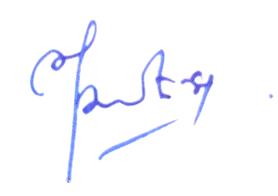 (Juli Selvi Yanti, SST., M.Kes)                                                           Pekanbaru , 13 Februari 2023                                                             Mediator MK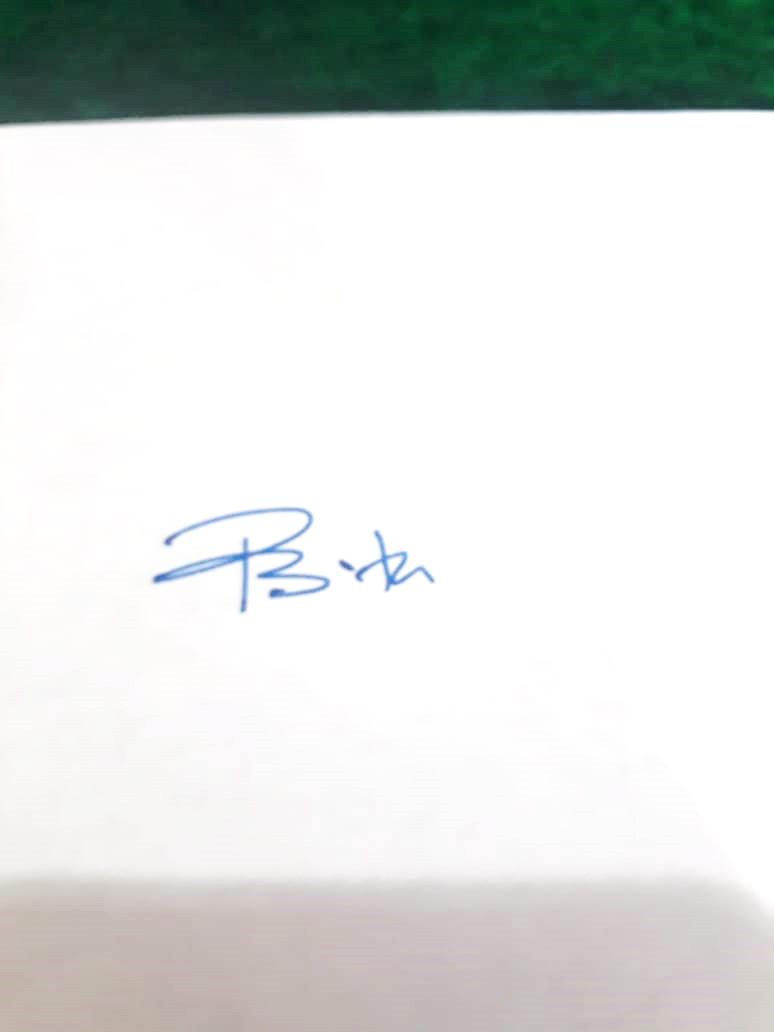                                                                          (Rita Afni, SST., M.Kes)